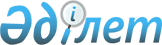 Об установлении перечня приоритетных сельскохозяйственных культур и нормы субсидий на 2015 год
					
			Утративший силу
			
			
		
					Постановление акимата Алматинской области от 09 октября 2015 года № 447. Зарегистрировано Департаментом юстиции Алматинской области 12 ноября 2015 года № 3544. Утратило силу постановлением акимата Алматинской области от 19 июля 2016 года № 395
      Сноска. Утратило силу постановлением акимата Алматинской области от 19.07.2016 № 395 (вводится в действие со дня его первого официального опубликования).
      В соответствии со статьей 11 Закона Республики Казахстан от 8 июля 2005 года "О государственном регулировании развития агропромышленного комплекса и сельских территорий" и с пунктом 5 Правил утвержденных приказом исполняющего обязанности Министра сельского хозяйства Республики Казахстан от 27 февраля 2015 года № 4-3/177 "Об утверждении Правил субсидирования повышения урожайности и качества продукции растениеводства, стоимости горюче-смазочных материалов и других товарно-материальных ценностей, необходимых для проведения весенне-полевых и уборочных работ, путем субсидирования производства приоритетных культур и стоимости затрат на возделывание сельскохозяйственных культур в защищенном грунте" акимат Алматинской области ПОСТАНОВЛЯЕТ:
      1. Установить:
      перечень приоритетных сельскохозяйственных культур по Алматинской области на 2015 год, согласно приложению 1 к настоящему постановлению;
      нормы субсидий на повышение урожайности и качества продукции растениеводства, удешевление стоимости горюче-смазочных материалов и других товарно-материальных ценностей, необходимых для проведения весенне-полевых и уборочных работ, путем субсидирования производства приоритетных культур и стоимости затрат на возделывание сельскохозяйственных культур в защищенном грунте на 2015 год, согласно приложению 2 к настоящему постановлению.
      2. Государственному учреждению "Управление сельского хозяйства Алматинской области" (Шинтуринов Е.) осуществить финансирование субсидирования из местного бюджета. 
      3. Признать утратившим силу постановление акимата Алматинской области от 25 мая 2015 года № 228 "Об установлении перечня приоритетных сельскохозяйственных культур и нормы субсидий на 2015 год" (зарегистрированного в Реестре государственной регистрации нормативных правовых актов 4 июня 2015 года за № 3195 и опубликованного в газетах "Огни Алатау" и "Жетысу" 6 июня 2015 года № 64). 
      4. Возложить на руководителя государственного учреждения "Управление сельского хозяйства Алматинской области" опубликование настоящего постановления после государственной регистрации в органах юстиции в официальных и периодических печатных изданиях, а также на интернет – ресурсе, определяемом Правительством Республики Казахстан и на интернет – ресурсе акимата области.
      5. Контроль за исполнением настоящего постановления возложить на заместителя акима области Бескемпирова С.
      6. Настоящее постановление вступает в силу со дня государственной регистрации в органах юстиции и вводится в действие со дня его первого официального опубликования. Перечень приоритетных сельскохозяйственных культур  по Алматинской области на 2015 год Нормы субсидий на повышение урожайности и качества продукции растениеводства, удешевление стоимости горюче-смазочных материалов и других товарно-материальных ценностей, необходимых для проведения весенне-полевых и уборочных работ, путем субсидирования производства приоритетных культур и стоимости затрат на возделывание сельскохозяйственных культур в защищенном грунте на 2015 год
					© 2012. РГП на ПХВ «Институт законодательства и правовой информации Республики Казахстан» Министерства юстиции Республики Казахстан
				
      Аким Алматинской области 

А. Баталов
Приложение 1 к постановлению акимата области "Об установлении перечня приоритетных сельскохозяйственных культур и нормы субсидий на 2015 год" от "09" октября 2015 года № 447 
№ 
п/п
Наименование приоритетных сельскохозяйственных культур
1
Озимая пшеница 
2
Ячмень
3
Кукуруза на зерно
4
Рис
5
Масличные
6
Сахарная свекла
7
Картофель
8
Овощные и бахчевые
9
Овощи закрытого грунта
10
Кормовые 
11
Многолетние бобовые травы посева первого, второго и третьего годов жизни
12
Многолетние травы первого, второго и третьего годов жизни, посеянные (в том числе осенью прошлого года) для залужения и (или) коренного улучшения сенокосных и (или) пастбищных угодий (учитывается распашка только старовозрастных посевов)
13
Кукуруза и подсолнечник на силос
14
Рожь
15
Овес
16
ГречихаПриложение 2 к постановлению  акимата области "Об установлении перечня приоритетных сельскохозяйственных культур и нормы субсидий на 2015 год" от "09" октября 2015 года № 447 
№ п/п
Наименование приоритетных сельскохозяйственных культур
Нормы бюджетных субсидий на 1 гектар, тенге
Норма бюджетных субсидий на 1 тонну, тенге
1
Озимая пшеница
800
2
Ячмень 
2400
3
Кукуруза на зерно
30000
4
Рис
17000
5
Масличные, в том числе:
5.1
соя
4500
5.2
подсолнечник
4500
5.3
сафлор
4500
6
Сахарная свекла
30000
1500
7
Картофель
17000
8
Картофель (возделываемый с применением систем капельного орошения промышленного образца)
34000
9
Овоще-бахчевые
15000
10
Овоще-бахчевые (возделываемые с применением систем капельного орошения промышленного образца)
30000
11
Кормовые 
6500
12
Многолетние бобовые травы первого, второго и третьего годов жизни
6500
13
Многолетние травы первого, второго и третьего годов жизни, посеянные (в том числе осенью прошлого года) для залужения и (или) коренного улучшения сенокосных и (или) пастбищных угодий (учитывается распашка только старовозрастных посевов)
6500
14
Кукуруза и подсолнечник на силос
6500
15
Овощи закрытого грунта, возделанные в промышленных тепличных комплексах (1 культурооборот)
3800000
16
Овощи закрытого грунта, возделанные в фермерских теплицах (1 культурооборот)
1900000
17
Рожь
800
18
Овес
800
19
Гречиха
800